Top 3 Biosecurity Tips for Small Acreage Livestock Owners Webinar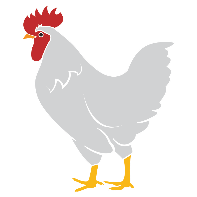 Note CatcherTip #1: Know what biosecurity is!Definition of biosecurity: _______________________________________________________________________________________________________________________________________________________________________________________________________________________________________________________________What are best practices to use when keeping healthy animals healthy or preventing pathogens from coming onto your farm?_______________________________________________________________________________________________________________________________________________________________________________________________________________________________________________________________Tip #2: Know where the risks come from!Remember this word: CHIPC stands for: _________________________________________________________________________H stands for: _________________________________________________________________________I stands for: _________________________________________________________________________P stands for: _________________________________________________________________________________What are the risks on your property? _____________________________________________________________________________________________________________________________________________________________________________________________________________________Tip #3: Make a plan!What three things can you do to mitigate the risks on your property to keep your livestock safe?_____________________________________________________________________________________________________________________________________________________________________________________________________________________What resources do you have already that will help you carry out your plan?_______________________________________________________________________________________________________________________________________________________________________________________________________________What resources do you NEED but don’t already have to carry out your plan?__________________________________________________________________________________________________________________________________________________________________________________________________________________________________________Make a plan for acquiring each of the resources you don’t have; give yourself a timeline and make it happen!Other notes or take aways from today’s webinar:____________________________________________________________________________________________________________________________________________________________________________________________________________________________________________________________________________________________________________________________________________________Resource NeededPurposeWhere I can get itWhen I will get it